Муниципальное бюджетное общеобразовательное учреждение«Средняя общеобразовательная школа №5»Дальнереченского городского округа«РАССМОТРЕНО»,                                   «СОГЛАСОВАНО»               «УТВЕРЖДЕНО»                       на заседаниии методического совета     Зам. Директора по УВР           Директор МБОУ «СОШ №5»Протокол №______________                   ________   _____________      ________ _______________От «___» ____________ 2020 г.Руководитель методического совета     «___»  ____________  2020 г.    «___»  ____________ 2020 г._________   ________________Рабочая программа учебного курсапо алгебре (домашнее обучение) учащегося 8 классаУчитель: Гайдукова Галина Викторовна2020-2021 учебный годПояснительная запискаДанная рабочая программа учебного курса по алгебре для 8 класса разработана на основе программы основного общего образования по алгебре с учетом требований федерального компонента государственного стандарта общего образования и с учетом  индивидуального обучения  на 2020-2021 учебный год       Рабочая программа по алгебре 8 класса составлена для индивидуального обучения,  рассчитана на 1 час в неделю, всего 34 часа. Реализация рабочей программы осуществляется по учебнику «Алгебра. 8 класс»  Ю.Н. Макарычев, Н.Г. Миндюк и др.; под ред. С.А. Теляковского. М.: Просвещение, 2019г.Цели курса:Систематизировать и обобщить сведения о десятичных и обыкновенных дробях.Сформировать представление о прямой и обратной пропорциональностях величин; ввести понятие пропорции и научить учащихся использовать пропорции при решении задач;Сформировать первоначальные представления о языке алгебры, о буквенном исчислении; научить выполнять элементарные базовые преобразования буквенных выражений.Развить вычислительные и алгебраические знания и умения, необходимые в практической деятельности, для изучения смежных дисциплин.Задачи курса:-развитие и углубление вычислительных навыков и умений до уровня, позволяющегоуверенно применять знания при решении задач математики, физики и химии:-ввести понятие функции и научить правильно применять знания о функции в старшихклассах;-систематизировать и обобщить сведения о преобразовании выражений, решении линейных уравнений;-изучить формулы умножения и научить уверенно, применять эти формулы припреобразовании выражений и решении уравнений;-научить решать системы уравнений и текстовые задачи с помощью систем;-ввести понятие степени с натуральным показателем и научить упрощать выражения состепенями, находить значения выражений со степенями.Требования к уровню подготовки учащихся 8 классаВ результате изучения алгебры ученик должензнать/пониматьсущество понятия математического доказательства; примеры доказательств;существо понятия алгоритма; примеры алгоритмов;как используются математические формулы, уравнения; примеры их применения для решения математических и практических задач;как математически определенные функции могут описывать реальные зависимости; приводить примеры такого описания;смысл идеализации, позволяющей решать задачи реальной действительности математическими методами, примеры ошибок, возникающих при идеализации;формулы сокращенного умножения;уметьсоставлять буквенные выражения и формулы по условиям задач; осуществлять в выражениях и формулах числовые подстановки и выполнять соответствующие вычисления, осуществлять подстановку одного выражения в другое; выражать из формул одну переменную через остальные;выполнять основные действия со степенями с натуральными показателями, с одночленами и многочленами; выполнять разложение многочленов на множители; сокращать алгебраические дроби;решать линейные уравнения и уравнения, сводящиеся к ним, системы двух линейных уравнений с двумя переменными;решать текстовые задачи алгебраическим методом, интерпретировать полученный результат, проводить отбор решений, исходя из формулировки задачи;определять координаты точки плоскости, строить точки с заданными координатами; строить графики линейных функций и функции y=x2;находить значения функции, заданной формулой, таблицей, графиком по ее аргументу; находить значение аргумента по значению функции, заданной графиком или таблицей;определять свойства функции по ее графику; применять графические представления при решении уравнений и систем; описывать свойства изученных функций, строить их графики;использовать приобретенные знания и умения в практической деятельности и повседневной жизни для:выполнения расчетов по формулам, составления формул, выражающих зависимости между реальными величинами; нахождения нужной формулы в справочных материалах;моделирования практических ситуаций и исследования построенных моделей с использованием аппарата алгебры; описания зависимостей между физическими величинами соответствующими формулами при исследовании несложных практических ситуаций;интерпретации графиков реальных зависимостей между величинами.Содержание курса.1.   Рациональные дроби (7ч)Рациональная дробь. Основное свойство дроби, сокращение дробей. Тождественные преобразования рациональных выражений. Функция  и ее график.Основная цель – выработать умение выполнять тождественные преобразования рациональных выражений.2.   Квадратные корни (8ч)Понятие об иррациональных числах. Общие сведения о действительных числах. Квадратный корень. Понятие о нахождении приближенного значения квадратного корня. Свойства квадратных корней. Преобразования выражений, содержащих квадратные корни. Функция  ее свойства и график.Основная цель – систематизировать сведения о рациональных числах и дать представление об иррациональных числах, расширив тем самым понятие о числе; выработать умение выполнять преобразования выражений, содержащих квадратные корни.3.   Квадратные уравнения (7ч)Квадратное уравнение. Формула корней квадратного уравнения. Решение рациональных уравнений. Решение задач, приводящих к квадратным уравнениям и простейшим рациональным уравнениям.Основная цель – выработать умения решать квадратные уравнения и простейшие рациональные уравнения и применять их к решению задач.В начале темы приводятся примеры решения неполных квадратных уравнений. Этот материал систематизируется. Рассматриваются алгоритмы решения неполных квадратных уравнений различного вида.4.   Неравенства (6ч)Числовые неравенства и их свойства. Почленное сложение и умножение числовых неравенств. Погрешность и точность приближения. Линейные неравенства с одной переменной и их системы.Основная цель – ознакомить учащихся с применением неравенств для оценки значений выражений, выработать умение решать линейные неравенства с одной переменной и их системы.5. Степень с целым показателем. Элементы статистики (6ч).Степень с целым показателем и ее свойства. Стандартный вид числа. Приближенный вычисления.Основная цель – выработать умение применять свойства степени с целым показателем в вычислениях и преобразованиях.Литература«Программы общеобразовательных учреждений. Алгебра. 7-9 классы. Составитель Бурмистрова Т.А., Москва.: Просвещение, 2019»  Алгебра: Учеб. для 8 кл. общеобразоват. учреждений / Ю.Н. Макарычев, Н.Г. Миндюк и др.; под ред. С.А. Теляковского. М.: Просвещение, 2019.Алгебра. 8 класс: поурочные планы по учебнику Ю.Н. Макарычева и др. / авт.-сост. Т.Л. Афанасьева, Л.А. Тапилина. – Волгоград: Учитель, 2019. – 303 с.Дидактические материалы по алгебре для 8 класса / В.И. Жохов, Ю.Н. Макарычев, Н.Г. Миндюк. – М.: Просвещение, 2019. – 144 с.Ганенкова И.С. Математика 8-9 классы «Многоуровневые самостоятельные работы в форме тестов». Издательство Учитель.«Математические диктанты для 5-9 классов». Е.Б.Арутюнян. Москва «Просвещение», 2018 год;Тематическое планированиеКритерии и нормы оценки знаний обучающихся «5» - отлично; «4» - хорошо; «3» - удовлетворительно; «2» - неудовлетворительно; «1» - отсутствие ответа или работы по неуважительной причине.Отметку «5» - получает ученик, если его устный ответ, письменная  работа,  практическая деятельность в полном объёме соответствует учебной программе, допускается один недочёт (правильный полный ответ,  представляющий собой связное, логически последовательное сообщение на определённую тему, умение применять определения,  правила  в конкретных случаях. Ученик обосновывает свои суждения,  применяет знания на практике, приводит собственные примеры).Отметку «4» - получает ученик, если его  устный ответ,  письменная работа, практическая деятельность или её результаты в общем соответствуют требованиям учебной программы (правильный, но не совсем точный ответ).Отметку «3» - получает ученик, если его  устный ответ,  письменная работа, практическая деятельность или её результаты в общем соответствуют требованиям программы, однако имеется определённый набор грубых  и негрубых ошибок и недочётов (правильный, но не полный ответ, допускаются неточности в определении понятий или формулировке правил, недостаточно глубоко и доказательно ученик обосновывает свои суждения, не  умеет приводить примеры,  излагает материал непоследовательно).Отметку «2» -  получает ученик, если его устный ответ, письменная работа, практическая деятельность и её результаты частично соответствуют требованиям программы, имеются существенные недостатки и грубые ошибки (неправильный ответ).Отметку «1» - получает ученик в случае отказа от ответа или отсутствия работы без объяснения причины или неуважительной причины.№ п\пТема урокаДидактические единицы в образовательном процессе (знать, уметь)Дата1Рациональные выражения. Основное свойство дроби. Сокращение дробей.Знать: определение целых, дробных и  рациональных выражений; определение допустимых значений переменных;определение рациональной дроби; основное свойство дроби;определение тождества;правила сложения и вычитания дробей с одинаковыми знаменателями;правила сложения и вычитания дробей с разными знаменателями;правила умножения и деления дробей, возведения дроби в степень;определение обратной пропорциональности.Уметь: находить значения рациональных выражений;определять целые, дробные и рациональные выражения; находить допустимые значения переменной; находить область определения функции; сокращать дроби;складывать и вычитать дроби с одинаковыми знаменателями;складывать и вычитать дроби с разными знаменателями;умножать и делить дроби, возводить дроби в степень;преобразовывать рациональные выражения;строить график функции  y=.2Сложение и вычитание дробей с одинаковыми знаменателями.           Знать: определение целых, дробных и  рациональных выражений; определение допустимых значений переменных;определение рациональной дроби; основное свойство дроби;определение тождества;правила сложения и вычитания дробей с одинаковыми знаменателями;правила сложения и вычитания дробей с разными знаменателями;правила умножения и деления дробей, возведения дроби в степень;определение обратной пропорциональности.Уметь: находить значения рациональных выражений;определять целые, дробные и рациональные выражения; находить допустимые значения переменной; находить область определения функции; сокращать дроби;складывать и вычитать дроби с одинаковыми знаменателями;складывать и вычитать дроби с разными знаменателями;умножать и делить дроби, возводить дроби в степень;преобразовывать рациональные выражения;строить график функции  y=.3Сложение и вычитание дробей с разными знаменателями.           Знать: определение целых, дробных и  рациональных выражений; определение допустимых значений переменных;определение рациональной дроби; основное свойство дроби;определение тождества;правила сложения и вычитания дробей с одинаковыми знаменателями;правила сложения и вычитания дробей с разными знаменателями;правила умножения и деления дробей, возведения дроби в степень;определение обратной пропорциональности.Уметь: находить значения рациональных выражений;определять целые, дробные и рациональные выражения; находить допустимые значения переменной; находить область определения функции; сокращать дроби;складывать и вычитать дроби с одинаковыми знаменателями;складывать и вычитать дроби с разными знаменателями;умножать и делить дроби, возводить дроби в степень;преобразовывать рациональные выражения;строить график функции  y=.4Контрольная работа №1. «Сложение и вычитание дробей»Знать: определение целых, дробных и  рациональных выражений; определение допустимых значений переменных;определение рациональной дроби; основное свойство дроби;определение тождества;правила сложения и вычитания дробей с одинаковыми знаменателями;правила сложения и вычитания дробей с разными знаменателями;правила умножения и деления дробей, возведения дроби в степень;определение обратной пропорциональности.Уметь: находить значения рациональных выражений;определять целые, дробные и рациональные выражения; находить допустимые значения переменной; находить область определения функции; сокращать дроби;складывать и вычитать дроби с одинаковыми знаменателями;складывать и вычитать дроби с разными знаменателями;умножать и делить дроби, возводить дроби в степень;преобразовывать рациональные выражения;строить график функции  y=.5Умножение дробей. Возведение дроби в степень. Деление дробей.Знать: определение целых, дробных и  рациональных выражений; определение допустимых значений переменных;определение рациональной дроби; основное свойство дроби;определение тождества;правила сложения и вычитания дробей с одинаковыми знаменателями;правила сложения и вычитания дробей с разными знаменателями;правила умножения и деления дробей, возведения дроби в степень;определение обратной пропорциональности.Уметь: находить значения рациональных выражений;определять целые, дробные и рациональные выражения; находить допустимые значения переменной; находить область определения функции; сокращать дроби;складывать и вычитать дроби с одинаковыми знаменателями;складывать и вычитать дроби с разными знаменателями;умножать и делить дроби, возводить дроби в степень;преобразовывать рациональные выражения;строить график функции  y=.6Преобразование рациональных выражений.Знать: определение целых, дробных и  рациональных выражений; определение допустимых значений переменных;определение рациональной дроби; основное свойство дроби;определение тождества;правила сложения и вычитания дробей с одинаковыми знаменателями;правила сложения и вычитания дробей с разными знаменателями;правила умножения и деления дробей, возведения дроби в степень;определение обратной пропорциональности.Уметь: находить значения рациональных выражений;определять целые, дробные и рациональные выражения; находить допустимые значения переменной; находить область определения функции; сокращать дроби;складывать и вычитать дроби с одинаковыми знаменателями;складывать и вычитать дроби с разными знаменателями;умножать и делить дроби, возводить дроби в степень;преобразовывать рациональные выражения;строить график функции  y=.7Функция  и ее график. Контрольная работа №2. «Преобразование рациональных выражений»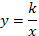 Знать: определение целых, дробных и  рациональных выражений; определение допустимых значений переменных;определение рациональной дроби; основное свойство дроби;определение тождества;правила сложения и вычитания дробей с одинаковыми знаменателями;правила сложения и вычитания дробей с разными знаменателями;правила умножения и деления дробей, возведения дроби в степень;определение обратной пропорциональности.Уметь: находить значения рациональных выражений;определять целые, дробные и рациональные выражения; находить допустимые значения переменной; находить область определения функции; сокращать дроби;складывать и вычитать дроби с одинаковыми знаменателями;складывать и вычитать дроби с разными знаменателями;умножать и делить дроби, возводить дроби в степень;преобразовывать рациональные выражения;строить график функции  y=.8Рациональные числа. Иррациональные числа.Знать: определение натуральных, целых и рациональных чисел;определение иррациональных и действительных чисел;определение квадратного и арифметического квадратного корня из числа;свойства функции y = ;правила вычисления квадратного корня из произведения и дроби;правила вычисления квадратного корня из степени.Уметь: сравнивать рациональные числа;представлять рациональные числа в виде бесконечной десятичной дроби;сравнивать иррациональные  и действительные числа;вычислять квадратные корни;решать уравнения вида: x2 = a;находить приближенное значение квадратного корня;строить график функции y = ;вычислять квадратный корень из произведения и дроби;вычислять квадратный корень из степени;выносить множитель из-под знака корня;вносить множитель под знак корня;преобразовывать выражения, содержащие квадратные корни.9Квадратные корни. Арифметический квадратный корень.Знать: определение натуральных, целых и рациональных чисел;определение иррациональных и действительных чисел;определение квадратного и арифметического квадратного корня из числа;свойства функции y = ;правила вычисления квадратного корня из произведения и дроби;правила вычисления квадратного корня из степени.Уметь: сравнивать рациональные числа;представлять рациональные числа в виде бесконечной десятичной дроби;сравнивать иррациональные  и действительные числа;вычислять квадратные корни;решать уравнения вида: x2 = a;находить приближенное значение квадратного корня;строить график функции y = ;вычислять квадратный корень из произведения и дроби;вычислять квадратный корень из степени;выносить множитель из-под знака корня;вносить множитель под знак корня;преобразовывать выражения, содержащие квадратные корни.10Уравнение  Нахождение приближенных значений квадратного корня.Знать: определение натуральных, целых и рациональных чисел;определение иррациональных и действительных чисел;определение квадратного и арифметического квадратного корня из числа;свойства функции y = ;правила вычисления квадратного корня из произведения и дроби;правила вычисления квадратного корня из степени.Уметь: сравнивать рациональные числа;представлять рациональные числа в виде бесконечной десятичной дроби;сравнивать иррациональные  и действительные числа;вычислять квадратные корни;решать уравнения вида: x2 = a;находить приближенное значение квадратного корня;строить график функции y = ;вычислять квадратный корень из произведения и дроби;вычислять квадратный корень из степени;выносить множитель из-под знака корня;вносить множитель под знак корня;преобразовывать выражения, содержащие квадратные корни.11Функция и ее график.Знать: определение натуральных, целых и рациональных чисел;определение иррациональных и действительных чисел;определение квадратного и арифметического квадратного корня из числа;свойства функции y = ;правила вычисления квадратного корня из произведения и дроби;правила вычисления квадратного корня из степени.Уметь: сравнивать рациональные числа;представлять рациональные числа в виде бесконечной десятичной дроби;сравнивать иррациональные  и действительные числа;вычислять квадратные корни;решать уравнения вида: x2 = a;находить приближенное значение квадратного корня;строить график функции y = ;вычислять квадратный корень из произведения и дроби;вычислять квадратный корень из степени;выносить множитель из-под знака корня;вносить множитель под знак корня;преобразовывать выражения, содержащие квадратные корни.12Квадратный корень из произведения, дроби, степени.Знать: определение натуральных, целых и рациональных чисел;определение иррациональных и действительных чисел;определение квадратного и арифметического квадратного корня из числа;свойства функции y = ;правила вычисления квадратного корня из произведения и дроби;правила вычисления квадратного корня из степени.Уметь: сравнивать рациональные числа;представлять рациональные числа в виде бесконечной десятичной дроби;сравнивать иррациональные  и действительные числа;вычислять квадратные корни;решать уравнения вида: x2 = a;находить приближенное значение квадратного корня;строить график функции y = ;вычислять квадратный корень из произведения и дроби;вычислять квадратный корень из степени;выносить множитель из-под знака корня;вносить множитель под знак корня;преобразовывать выражения, содержащие квадратные корни.13Контрольная работа №3по теме «Квадратные корни».Знать: определение натуральных, целых и рациональных чисел;определение иррациональных и действительных чисел;определение квадратного и арифметического квадратного корня из числа;свойства функции y = ;правила вычисления квадратного корня из произведения и дроби;правила вычисления квадратного корня из степени.Уметь: сравнивать рациональные числа;представлять рациональные числа в виде бесконечной десятичной дроби;сравнивать иррациональные  и действительные числа;вычислять квадратные корни;решать уравнения вида: x2 = a;находить приближенное значение квадратного корня;строить график функции y = ;вычислять квадратный корень из произведения и дроби;вычислять квадратный корень из степени;выносить множитель из-под знака корня;вносить множитель под знак корня;преобразовывать выражения, содержащие квадратные корни.14Вынесение множителя из – под знака корня. Внесение множителя под знак корня.Знать: определение натуральных, целых и рациональных чисел;определение иррациональных и действительных чисел;определение квадратного и арифметического квадратного корня из числа;свойства функции y = ;правила вычисления квадратного корня из произведения и дроби;правила вычисления квадратного корня из степени.Уметь: сравнивать рациональные числа;представлять рациональные числа в виде бесконечной десятичной дроби;сравнивать иррациональные  и действительные числа;вычислять квадратные корни;решать уравнения вида: x2 = a;находить приближенное значение квадратного корня;строить график функции y = ;вычислять квадратный корень из произведения и дроби;вычислять квадратный корень из степени;выносить множитель из-под знака корня;вносить множитель под знак корня;преобразовывать выражения, содержащие квадратные корни.15Преобразование выражений, содержащих квадратные корни. Контрольная работа №4 по теме «Преобразование выражений, содержащих квадратные корни».Знать: определение натуральных, целых и рациональных чисел;определение иррациональных и действительных чисел;определение квадратного и арифметического квадратного корня из числа;свойства функции y = ;правила вычисления квадратного корня из произведения и дроби;правила вычисления квадратного корня из степени.Уметь: сравнивать рациональные числа;представлять рациональные числа в виде бесконечной десятичной дроби;сравнивать иррациональные  и действительные числа;вычислять квадратные корни;решать уравнения вида: x2 = a;находить приближенное значение квадратного корня;строить график функции y = ;вычислять квадратный корень из произведения и дроби;вычислять квадратный корень из степени;выносить множитель из-под знака корня;вносить множитель под знак корня;преобразовывать выражения, содержащие квадратные корни.16Определение квадратного уравнения. Неполные квадратные уравнения. Решение квадратных уравнений выделением квадрата двучлена.Знать: определение квадратного уравнения;определение неполного квадратного уравнения;формулы полных и неполных квадратных уравнений;определение приведенного квадратного уравнения;определение дискриминанта квадратного уравнения;формулу дискриминанта квадратного уравнения;формулы корней квадратного уравнения;правило решения квадратного уравнения;теорему Виета и обратную ей теорему;определение целых и дробных рациональных уравнений;правило решения дробных рациональных уравнений.Уметь:решать неполные квадратные уравнения;решать квадратные уравнения выделением квадрата двучлена() также задачи на известные учащимся зависимости между величинами ;решать квадратные уравнения по формуле; решать задачи с помощью квадратных уравнений;применять теорему Виета и обратную теорему;решать дробные рациональные уравнения;решать задачи с помощью рациональных уравнений;решать графически уравнения.17Решение квадратных уравнений по формуле.Знать: определение квадратного уравнения;определение неполного квадратного уравнения;формулы полных и неполных квадратных уравнений;определение приведенного квадратного уравнения;определение дискриминанта квадратного уравнения;формулу дискриминанта квадратного уравнения;формулы корней квадратного уравнения;правило решения квадратного уравнения;теорему Виета и обратную ей теорему;определение целых и дробных рациональных уравнений;правило решения дробных рациональных уравнений.Уметь:решать неполные квадратные уравнения;решать квадратные уравнения выделением квадрата двучлена() также задачи на известные учащимся зависимости между величинами ;решать квадратные уравнения по формуле; решать задачи с помощью квадратных уравнений;применять теорему Виета и обратную теорему;решать дробные рациональные уравнения;решать задачи с помощью рациональных уравнений;решать графически уравнения.18Решение задач с помощью квадратных уравнений.Знать: определение квадратного уравнения;определение неполного квадратного уравнения;формулы полных и неполных квадратных уравнений;определение приведенного квадратного уравнения;определение дискриминанта квадратного уравнения;формулу дискриминанта квадратного уравнения;формулы корней квадратного уравнения;правило решения квадратного уравнения;теорему Виета и обратную ей теорему;определение целых и дробных рациональных уравнений;правило решения дробных рациональных уравнений.Уметь:решать неполные квадратные уравнения;решать квадратные уравнения выделением квадрата двучлена() также задачи на известные учащимся зависимости между величинами ;решать квадратные уравнения по формуле; решать задачи с помощью квадратных уравнений;применять теорему Виета и обратную теорему;решать дробные рациональные уравнения;решать задачи с помощью рациональных уравнений;решать графически уравнения.19Теорема Виета. Контрольная работа №5по теме «Квадратные уравнения».Знать: определение квадратного уравнения;определение неполного квадратного уравнения;формулы полных и неполных квадратных уравнений;определение приведенного квадратного уравнения;определение дискриминанта квадратного уравнения;формулу дискриминанта квадратного уравнения;формулы корней квадратного уравнения;правило решения квадратного уравнения;теорему Виета и обратную ей теорему;определение целых и дробных рациональных уравнений;правило решения дробных рациональных уравнений.Уметь:решать неполные квадратные уравнения;решать квадратные уравнения выделением квадрата двучлена() также задачи на известные учащимся зависимости между величинами ;решать квадратные уравнения по формуле; решать задачи с помощью квадратных уравнений;применять теорему Виета и обратную теорему;решать дробные рациональные уравнения;решать задачи с помощью рациональных уравнений;решать графически уравнения.20Решение дробных рациональных уравнений.Знать: определение квадратного уравнения;определение неполного квадратного уравнения;формулы полных и неполных квадратных уравнений;определение приведенного квадратного уравнения;определение дискриминанта квадратного уравнения;формулу дискриминанта квадратного уравнения;формулы корней квадратного уравнения;правило решения квадратного уравнения;теорему Виета и обратную ей теорему;определение целых и дробных рациональных уравнений;правило решения дробных рациональных уравнений.Уметь:решать неполные квадратные уравнения;решать квадратные уравнения выделением квадрата двучлена() также задачи на известные учащимся зависимости между величинами ;решать квадратные уравнения по формуле; решать задачи с помощью квадратных уравнений;применять теорему Виета и обратную теорему;решать дробные рациональные уравнения;решать задачи с помощью рациональных уравнений;решать графически уравнения.21Решение задач с помощью рациональных уравнений.Знать: определение квадратного уравнения;определение неполного квадратного уравнения;формулы полных и неполных квадратных уравнений;определение приведенного квадратного уравнения;определение дискриминанта квадратного уравнения;формулу дискриминанта квадратного уравнения;формулы корней квадратного уравнения;правило решения квадратного уравнения;теорему Виета и обратную ей теорему;определение целых и дробных рациональных уравнений;правило решения дробных рациональных уравнений.Уметь:решать неполные квадратные уравнения;решать квадратные уравнения выделением квадрата двучлена() также задачи на известные учащимся зависимости между величинами ;решать квадратные уравнения по формуле; решать задачи с помощью квадратных уравнений;применять теорему Виета и обратную теорему;решать дробные рациональные уравнения;решать задачи с помощью рациональных уравнений;решать графически уравнения.22Графический способ решения уравнений. Контрольная работа №6 по теме «Рациональные уравнения».Знать: определение квадратного уравнения;определение неполного квадратного уравнения;формулы полных и неполных квадратных уравнений;определение приведенного квадратного уравнения;определение дискриминанта квадратного уравнения;формулу дискриминанта квадратного уравнения;формулы корней квадратного уравнения;правило решения квадратного уравнения;теорему Виета и обратную ей теорему;определение целых и дробных рациональных уравнений;правило решения дробных рациональных уравнений.Уметь:решать неполные квадратные уравнения;решать квадратные уравнения выделением квадрата двучлена() также задачи на известные учащимся зависимости между величинами ;решать квадратные уравнения по формуле; решать задачи с помощью квадратных уравнений;применять теорему Виета и обратную теорему;решать дробные рациональные уравнения;решать задачи с помощью рациональных уравнений;решать графически уравнения.23Числовые неравенства. Свойства числовых неравенств.Знать:определение сравнения чисел;свойства числовых неравенств;теоремы о почленном сложении и умножении числовых неравенств;все виды числовых промежутков;определение пересечения и объединения множествопределение решения неравенства;свойства, используемые при решении неравенств;определение линейного неравенства с одной переменной;определение решения системы  неравенств с одной переменной.Уметь: доказывать неравенства;применять свойства числовых неравенств;оценивать значения выражений;складывать, вычитать, умножать и делить почленно числовые неравенства;изображать на координатной прямой числовые промежутки;записывать промежутки, изображенные на рисунке;решать линейные неравенства с одной переменной;решать системы неравенств с одной переменной24Сложение  и умножение числовых неравенств.Знать:определение сравнения чисел;свойства числовых неравенств;теоремы о почленном сложении и умножении числовых неравенств;все виды числовых промежутков;определение пересечения и объединения множествопределение решения неравенства;свойства, используемые при решении неравенств;определение линейного неравенства с одной переменной;определение решения системы  неравенств с одной переменной.Уметь: доказывать неравенства;применять свойства числовых неравенств;оценивать значения выражений;складывать, вычитать, умножать и делить почленно числовые неравенства;изображать на координатной прямой числовые промежутки;записывать промежутки, изображенные на рисунке;решать линейные неравенства с одной переменной;решать системы неравенств с одной переменной25Сложение  и умножение числовых неравенств. Контрольная работа №7 по теме «Свойства числовых неравенств».Знать:определение сравнения чисел;свойства числовых неравенств;теоремы о почленном сложении и умножении числовых неравенств;все виды числовых промежутков;определение пересечения и объединения множествопределение решения неравенства;свойства, используемые при решении неравенств;определение линейного неравенства с одной переменной;определение решения системы  неравенств с одной переменной.Уметь: доказывать неравенства;применять свойства числовых неравенств;оценивать значения выражений;складывать, вычитать, умножать и делить почленно числовые неравенства;изображать на координатной прямой числовые промежутки;записывать промежутки, изображенные на рисунке;решать линейные неравенства с одной переменной;решать системы неравенств с одной переменной26Числовые промежутки. Решение неравенств с одной переменнойЗнать:определение сравнения чисел;свойства числовых неравенств;теоремы о почленном сложении и умножении числовых неравенств;все виды числовых промежутков;определение пересечения и объединения множествопределение решения неравенства;свойства, используемые при решении неравенств;определение линейного неравенства с одной переменной;определение решения системы  неравенств с одной переменной.Уметь: доказывать неравенства;применять свойства числовых неравенств;оценивать значения выражений;складывать, вычитать, умножать и делить почленно числовые неравенства;изображать на координатной прямой числовые промежутки;записывать промежутки, изображенные на рисунке;решать линейные неравенства с одной переменной;решать системы неравенств с одной переменной27Решение систем неравенств с одной переменной.Знать:определение сравнения чисел;свойства числовых неравенств;теоремы о почленном сложении и умножении числовых неравенств;все виды числовых промежутков;определение пересечения и объединения множествопределение решения неравенства;свойства, используемые при решении неравенств;определение линейного неравенства с одной переменной;определение решения системы  неравенств с одной переменной.Уметь: доказывать неравенства;применять свойства числовых неравенств;оценивать значения выражений;складывать, вычитать, умножать и делить почленно числовые неравенства;изображать на координатной прямой числовые промежутки;записывать промежутки, изображенные на рисунке;решать линейные неравенства с одной переменной;решать системы неравенств с одной переменной28Контрольная работа №8 «Решение неравенств».Уметь применять изученный материал при выполнении письменных упражнений.29Определение степени с целым отрицательным показателем. Свойства степени с целым показателемЗнать:определение степени с целым отрицательным показателем;свойства степени с целым показателем;определение стандартного вида числа.Уметь:вычислять степени с целым отрицательным показателем;применять свойства степени с целым показателем;записывать числа в стандартном виде;выполнять действия с числами, записанными в стандартном виде;оценивать абсолютную и относительную погрешности приближенного значения;выполнять действия над приближенными значениями;выполнять действия над  приближенными значениями на калькуляторе.30Стандартный вид числа. Запись приближенных значений.Знать:определение степени с целым отрицательным показателем;свойства степени с целым показателем;определение стандартного вида числа.Уметь:вычислять степени с целым отрицательным показателем;применять свойства степени с целым показателем;записывать числа в стандартном виде;выполнять действия с числами, записанными в стандартном виде;оценивать абсолютную и относительную погрешности приближенного значения;выполнять действия над приближенными значениями;выполнять действия над  приближенными значениями на калькуляторе.31Действия над приближенными значениями. Контрольная работа №9 по теме «Степень с целым показателем».Знать:определение степени с целым отрицательным показателем;свойства степени с целым показателем;определение стандартного вида числа.Уметь:вычислять степени с целым отрицательным показателем;применять свойства степени с целым показателем;записывать числа в стандартном виде;выполнять действия с числами, записанными в стандартном виде;оценивать абсолютную и относительную погрешности приближенного значения;выполнять действия над приближенными значениями;выполнять действия над  приближенными значениями на калькуляторе.32Сбор и группировка статистических данных33Наглядное представление статистической информации34Итоговое занятие